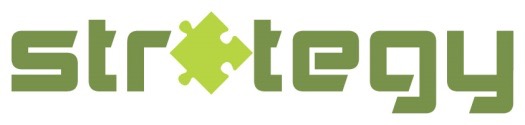 Strategy - A weekend event for Scouts and Guides from 10-14The Main Event – Do you have a winning Strategy?Strategy is a multi-activity challenge hike consisting of 30 bases of varying difficulty and complexity set around our 3,000 acre site. Each challenge will earn a different amount of points and as a team you will have to plan your route and decide which challenges to visit in the allotted time to score the most points. Last year bases included everything from pioneering to supermarket sweep; Rock-Climbing to Zorbing and nail painting to Rifle Shooting! Who knows what this year will hold but trust us - all your physical stamina, mental prowess and scouting skills will be tested!

The Rest of the Weekend
Camping in the beautiful Cirencester Park there is a host of Friday and Saturday evening entertainment – from Talent shows and a disco to a traditional fayre, Scout skill workshops and giant inflatables on Sunday morning – there will be lots to keep you entertained!Want more information?Please see the website s-e.org.uk for more details of the event or search for us on Facebook, Twitter or Instagram. Over the last four years over 5,000 young people have attended and this year is set to be better than ever!When? Early evening on Friday 21st to Sunday 23rd JuneWhere? Cirencester Park, Cirencester, GloucestershireCost? £50.00 each (includes all Food, Site costs, Activities, Entertainment and Certificates & Prizes [if you do really well!])If you want to know more please ask – if your child wishes to attend please return the form below with a cheque for £50.00 (cheques payable to 'XXXXXXXXXX') no later than XXXXXXX. We’ll be sending out a participant booklet and health form closer to the event.XXXXXXX
LeaderPlease return this reply slip if you want to come to Strategy. Don’t forget your payment!Name of ChildSigned